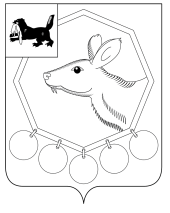 26.03. 2021 № 14/9РОССИЙСКАЯ ФЕДЕРАЦИЯИРКУТСКАЯ ОБЛАСТЬМУНИЦИПАЛЬНОЕ ОБРАЗОВАНИЕ «БАЯНДАЕВСКИЙ РАЙОН»ДУМАРЕШЕНИЕО ПОРЯДКЕ ЗАКЛЮЧЕНИЯ СОГЛАШЕНИЙ С ОРГАНАМИ МЕСТНОГО САМОУПРАВЛЕНИЯ ПОСЕЛЕНИЙ, ВХОДЯЩИХ В СОСТАВ МУНИЦИПАЛЬНОГО ОБРАЗОВАНИЯ «БАЯНДАЕВСКИЙ РАЙОН», О ПЕРЕДАЧЕ ОСУЩЕСТВЛЕНИЯ ЧАСТИ ПОЛНОМОЧИЙ ПО РЕШЕНИЮ ВОПРОСОВ МЕСТНОГО ЗНАЧЕНИЯ            В целях реализации права органов местного самоуправления МО «Баяндаевский район» на заключение соглашений о передаче осуществления части полномочий по решению вопросов местного значения с поселениями входящими в состав МО «Баяндаевский район», в соответствии со ст.ст 86, 142.4 Бюджетного кодекса Российской Федерации, ч. 6, 20 ст.15 Федерального закона от 06.10.2003 N 131-ФЗ "Об общих принципах организации местного самоуправления в Российской Федерации", руководствуясь ст.ст. 27, 47 Устава МО «Баяндаевский район», Дума решила:1. Утвердить Порядок заключения соглашений с органами местного самоуправления поселений, входящих в состав МО «Баяндаевский район», о передаче осуществления части полномочий по решению вопросов местного значения (Приложение 1). 2. Решение подлежит официальному опубликованию (обнародованию) в Баяндаевской районной газете «Заря» и размещению на официальном сайте администрации МО «Баяндаевский район». 3. Решение вступает в силу со дня официального опубликования (обнародования). Мэр МО «Баяндаевский район»А.П. Табинаев Председатель Думы МО «Баяндаевский район»В.Т. Еликов Приложение 1 К Решению Думы МО «Баяндаевский район» от 26.03.2021 г. № 14/9 Порядок заключения соглашений с органами местного самоуправления поселений, входящих в состав МО «Баяндаевский район», о передаче осуществления части полномочий по решению вопросов местного значения1. Общие положения1. Настоящий Порядок разработан в соответствии с Бюджетным кодексом Российской Федерации, Федеральным законом от 6 октября 2003 года N 131-ФЗ "Об общих принципах организации местного самоуправления в Российской Федерации", Уставом МО «Баяндаевский район» и регулирует порядок заключения соглашений с органами местного самоуправления поселений, входящих в состав МО «Баяндаевский район», (далее - поселения) о передаче осуществления части полномочий по решению вопросов местного значения (далее - переданные полномочия, соглашения, соответственно).2. Условием передачи (приема) переданных полномочий для их осуществления является установление объективной возможности исполнения и необходимости (целесообразности) передачи этих полномочий. 3. Принятие органами местного самоуправления осуществления переданных полномочий оформляется соглашением. 4. Исполнение переданных полномочий осуществляется за счет предоставляемых бюджету соответствующего муниципального образования межбюджетных трансфертов из бюджета муниципального образования, передающего полномочия. 5. Соглашения о передаче полномочий на очередной финансовый год должны быть подписаны за месяц до дня внесения проекта решения о местном бюджете на очередной финансовый год (очередной финансовый год и плановый период) в представительный орган муниципального образования. При возникновении необходимости заключения соглашений после принятия бюджета на финансовый год (очередной финансовый год и плановый период) заключение соглашения осуществляется в соответствии с настоящим Порядком с последующим внесением изменений в бюджеты муниципальных образований. 6. Уполномоченным органом местного самоуправления МО «Баяндаевский район» по осуществлению мероприятий, связанных с заключением соглашений, является администрация МО «Баяндаевский район» (далее - администрация района).2. Порядок подготовки и заключения соглашений7. Инициировать передачу полномочий могут органы местного самоуправления МО «Баяндаевский район» (далее - район) либо органы местного самоуправления поселения. 8. Инициатором передачи полномочий направляется предложение с обоснованием передачи полномочий. Предложение о передаче осуществления части полномочий должно содержать перечень полномочий и предлагаемый объем межбюджетных трансфертов для исполнения полномочий. 9. По результатам рассмотрения предложения поселения администрацией района в течение месяца с даты его поступления принимается одно из следующих решений: 1) о принятии полномочий и подписании соглашения; 2) об отказе в принятии полномочий. 10. Администрация района по собственной инициативе, либо при положительном результате рассмотрения инициативы органов местного самоуправления поселения, готовит проект соглашения. При отрицательном результате направляется мотивированный отказ. 11. Для разработки проекта соглашения может быть создана рабочая группа с включением равного количества представителей от каждой из сторон. При возникновении разногласий по условиям соглашения в целях урегулирования возникших разногласий может быть создана согласительная комиссия, состоящая из представителей от каждой из сторон соглашения, а также депутатов районной думы представляющего интересы соответствующего сельского поселения. Комиссия по итогам своей работы готовит проект соглашения, максимально учитывающий интересы сторон соглашения. 12. Соглашения заключаются путем подписания мэром МО «Баяндаевский район» и уполномоченным представителем органа местного самоуправления поселения.3. Требования к оформлению и содержанию соглашений13. Соглашение оформляется в письменном виде в двух экземплярах по форме согласно приложения к настоящему порядку. 14. В соглашении о передаче осуществления полномочий в обязательном порядке указываются: 1) сведения о сторонах; 2) срок действия соглашения; 3) предмет соглашения (передача осуществления соответствующих полномочий), который должен содержать указание на вопрос местного значения и конкретные передаваемые полномочия по его решению; 4) порядок определения ежегодного объема межбюджетных трансфертов, необходимых для осуществления передаваемых полномочий; 5) основания и порядок прекращения действия соглашения, в том числе досрочного; 6) финансовые санкции за неисполнение соглашения; 7) права и обязанности сторон; 8) объемы передаваемых межбюджетных трансфертов и сроки их передачи; 14.1. В соглашении о передаче осуществления полномочий вправе указывать: 1) количество передаваемых штатных единиц; 2) порядок контроля за осуществлением переданных полномочий; 3) реквизиты и подписи сторон; 4) Иные сведения в соответствии с действующим Законодательством РФ. 15. Ежегодный объем межбюджетных трансфертов, предоставляемых из бюджета муниципального образования для осуществления полномочий, предусмотренных соглашением, устанавливается в соответствии с расчетом межбюджетных трансфертов установленный соглашением. 16. В случае необходимости в соглашении может предусматриваться разграничение компетенции между органами местного самоуправления района по исполнению соглашения. Компетенция каждого органа местного самоуправления района по решению вопросов местного значения поселения, отдельные полномочия или их часть определяется аналогично их компетенции по решению вопросов местного значения района в соответствии с муниципальными правовыми актами района. 17. Органы местного самоуправления района либо органы местного самоуправления поселений в рамках заключенных соглашений о передаче полномочий могут передавать материальные ресурсы, необходимые для реализации передаваемых полномочий. Передача материальных ресурсов предусматривается в соглашении и передается по договору безвозмездного пользования в тридцатидневный срок со дня подписания соглашения. 18. Срок действия соглашения не может быть более одного финансового года. 19. Соглашение прекращает свое действие с момента истечения срока, на который оно было заключено. В случае если ни одна из сторон не заявила о желании расторгнуть соглашение, то оно пролонгируется на тот же срок и на тех же условиях на основании дополнительного соглашения, которое должно быть подписано не позднее принятия бюджета сторонами на очередной финансовый год (очередной финансовый год и плановый период). 20. В случае неисполнения условий соглашение может быть расторгнуто по инициативе любой из сторон. Уведомление о расторжении соглашения направляется в письменной форме в срок, установленный соглашением. 21. Контроль за исполнением полномочий, предусмотренных соглашением, осуществляется путем предоставления отчетов об осуществлении полномочий, использовании финансовых средств и материальных ресурсов. Периодичность предоставления отчетов, форма отчета определяется соглашением. Приложениек Порядку заключения соглашений с органами местного самоуправления поселений, входящих в состав МО «Баяндаевский район», о передаче осуществления части полномочий по решению вопросов местного значения (проект) соглашение N ______о передаче осуществления части полномочий по решению вопросов местного значения "____" ____________ 20___ года           Орган местного самоуправления МО «Баяндаевский район», именуемый в дальнейшем "Сторона 1", в лице _______________, действующего на основании _______________, с одной стороны, и орган местного самоуправления поселения, входящего в состав МО «Баяндаевский район», именуемый в дальнейшем "Сторона 2", в лице _______________, действующего на основании ___________________________, с другой стороны, а вместе именуемые "Стороны", заключили настоящее Соглашение о нижеследующем. 1. Предмет Соглашения1. Предметом настоящего Соглашения является передача Стороной 1 Стороне 2 осуществления части своих полномочий, а именно _________________________________________ по решению вопросов местного значения __________________________________. 2. Общий объем межбюджетных трансфертов, предоставляемых из бюджета Стороны 1 бюджету Стороны 2 для исполнения полномочий, указанных в пункте 1 раздела 1 настоящего соглашения составляет ________________________ рублей (______________________________________). 3. Для исполнения полномочий, указанных в пункте 1 раздела 1 настоящего соглашения Сторона 1 передает Стороне 2 ______ штатной единицы, соответствующей должности ____________________. 2. Срок осуществления полномочий1. Сторона 2 осуществляет переданные полномочия, предусмотренные разделом 1 настоящего Соглашения, с __________ по ___________. 3. Права и обязанности Стороны 11. Сторона 1: 1) перечисляет денежные средства Стороне 2 в виде межбюджетных трансфертов из бюджета _____________ - в равных долях ежеквартально до________ числа последнего месяца текущего квартала (единовременно до ______ апреля) очередного финансового года;2) контролирует осуществление Стороной 2 полномочий, предусмотренных в разделе 1 настоящего Соглашения, а также целевое использование предоставленных на эти цели денежных средств; 3) запрашивает у Стороны 2 документы, отчеты и иную информацию, связанную с выполнением переданных ей полномочий; 4) дает обязательные для исполнения письменные предписания по устранению выявленных нарушений требований федеральных законов, законов Иркутской области, муниципальных правовых актов _______________по вопросам осуществления Стороной 2 или должностными лицами Стороны 2 полномочий, предусмотренных разделом 1 настоящего Соглашения; 5) оказывает методическую помощь в осуществлении Стороной 2 полномочий, предусмотренных разделом 1 настоящего Соглашения; 6) представляет Стороне 2 следующие документы, необходимые для осуществления Стороной 2 полномочий по настоящему Соглашению: ___________________________________________________________; ___________________________________________________________. 4. Права и обязанности Стороны 21. Сторона 2: 1) осуществляет полномочия, предусмотренные разделом 1 настоящего Соглашения, в пределах выделенных на эти цели денежных средств бюджета ____________ в соответствии с пунктом 2 раздела 1 настоящего Соглашения; 2) распоряжается переданными ей денежными средствами по целевому назначению; 3) представляет Стороне 1 не позднее _________ числа месяца, следующего за отчетным периодом, ежеквартальный и (или) годовой отчет об использовании денежных средств, выделенных из бюджета _______________ на осуществление полномочий, предусмотренных разделом 1 настоящего Соглашения; 4) обеспечивает условия для беспрепятственного проведения Стороной 1 проверок исполнения настоящего Соглашения и использования предоставленных межбюджетных трансфертов; 5) представляет документы и иную информацию, связанную с выполнением переданных полномочий, не позднее ________________ дней с момента получения письменного запроса; 6) по требованию Стороны 1 устраняет нарушения федеральных законов, законов Иркутской области, муниципальных правовых актов ________________ по вопросам осуществления Стороной 2 полномочий, предусмотренных разделом 1 настоящего Соглашения. 5. Порядок определения объема межбюджетных трансфертов1. Объем межбюджетных трансфертов, необходимых для осуществления передаваемых полномочий, определяется согласно Порядку расчета, утвержденному инициатором передающей стороны, и является основанием выполнения бюджетных обязательств Сторонами. 2. Дополнительные соглашения Сторон, в случае внесения существенных изменений, являются основанием для внесения изменений в бюджетные обязательства Сторон. 6. Основания и порядок прекращения Соглашения1. Настоящее Соглашение может быть прекращено досрочно любой Стороной в одностороннем порядке. Письменное уведомление о расторжении настоящего Соглашения направляется другой Стороне за 30 календарных дней до даты расторжения Соглашения. Соглашение считается расторгнутым по истечении 30 дней с даты направления указанного уведомления. 2. При прекращении настоящего Соглашения Сторона 2 возвращает Стороне 1 полученные от нее денежные средства в объеме неисполненных обязательств. 7. Ответственность за нарушения настоящего Соглашения1. В случае просрочки перечисления межбюджетных трансфертов, предусмотренных в пункте 2 раздела 1 настоящего Соглашения, Сторона 1 уплачивает Стороне 2 проценты в размере 1/300 ставки рефинансирования Центрального Банка России за каждый день просрочки платежа от не выплаченных в срок сумм. 2. Ответственность за просрочку наступает по истечении пяти рабочих дней после наступления дня оплаты, определенного разделом 3 настоящего Соглашения. 3. За неисполнение, либо ненадлежащее исполнение Стороной 2 своих обязательств по настоящему соглашению, Сторона 2 возвращает неиспользованные денежные средства. 8. Порядок разрешения споров1. Споры, связанные с исполнением настоящего Соглашения, разрешаются Сторонами путем проведения переговоров и использования иных согласительных процедур. 2. В случае не достижения согласия спор подлежит рассмотрению судом в соответствии с действующим законодательством. 9. Заключительные положения1. Все изменения и дополнения к настоящему Соглашению вносятся по взаимному согласию Сторон и оформляются дополнительными Соглашениями в письменной форме, подписанными уполномоченными представителями Сторон, которые являются неотъемлемой частью настоящего соглашения. 2. По всем вопросам, не урегулированным настоящим Соглашением, но возникающим в ходе его реализации, Стороны Соглашения будут руководствоваться законодательством Российской Федерации. 3. Настоящее Соглашение составлено в двух экземплярах, по одному для каждой из сторон, которые имеют равную юридическую силу.10. Реквизиты сторон